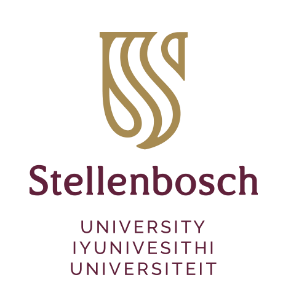 AANSOEKVORM VIR NAGRAADSE BEURS IN DIE DEPARTEMENT VAN STATISTIEK EN AKTUARIËLE WETENSKAPAPPLICATION FORM FOR POST GRADUATE BURSARY IN DEPARTMENT OF STATISTICS AND ACTUARIAL SCIENCEKONTROLELYS / CHECK LISTVoltooi in SWART ink of ELEKTRONIES Complete this form in BLACK ink or ELECTRONICALLYDie Departement Statistiek en Aktuariële Wetenskap behou die reg voor om ALLE INLIGTING TE KONTROLEER en hierdie aansoek te kanselleer indien valse inligting verstrek word The Department of Statistics and Actuarial Science reserves the right to VALIDATE ALL INFORMATION and cancel this application if false information is suppliedHandig volledige vorm in by Departement Statistiek en Aktuariële Wetenskap of epos na hrandall@sun.ac.zaHand in at Department of Statistics and Actuarial Science or email to hrandall@sun.ac.zaVir aansoekers van ander universiteite as die Universiteit van Stellenbosch word 2 vertroulike referent verslae van mees resente dosente benodig asook applikant se volledige studierekord. Hierdie dokumente moet ge-epos word na hrandall@sun.ac.zaFor applicants from universities other than the University of Stellenbosch, 2 confidential references of most recent lecturers are needed as well as applicant’s complete study record. These documents need to be emailed to hrandall@sun.ac.zaSluitingsdatum: 30 November 2023Closing date: 30 November 2023STUDENTENOMMER:STUDENT NUMBER: PLANNED DEGREE IN 2024 / BEPLANDE GRAAD IN 2024:AFDELING 1: PERSOONLIKE INLIGTING VAN APPLIKANT SECTION 1: PERSONAL INFORMATION OF APPLICANT AFDELING 1: PERSOONLIKE INLIGTING VAN APPLIKANT SECTION 1: PERSONAL INFORMATION OF APPLICANT AFDELING 1: PERSOONLIKE INLIGTING VAN APPLIKANT SECTION 1: PERSONAL INFORMATION OF APPLICANT AFDELING 1: PERSOONLIKE INLIGTING VAN APPLIKANT SECTION 1: PERSONAL INFORMATION OF APPLICANT AFDELING 1: PERSOONLIKE INLIGTING VAN APPLIKANT SECTION 1: PERSONAL INFORMATION OF APPLICANT AFDELING 1: PERSOONLIKE INLIGTING VAN APPLIKANT SECTION 1: PERSONAL INFORMATION OF APPLICANT AFDELING 1: PERSOONLIKE INLIGTING VAN APPLIKANT SECTION 1: PERSONAL INFORMATION OF APPLICANT AFDELING 1: PERSOONLIKE INLIGTING VAN APPLIKANT SECTION 1: PERSONAL INFORMATION OF APPLICANT AFDELING 1: PERSOONLIKE INLIGTING VAN APPLIKANT SECTION 1: PERSONAL INFORMATION OF APPLICANT AFDELING 1: PERSOONLIKE INLIGTING VAN APPLIKANT SECTION 1: PERSONAL INFORMATION OF APPLICANT VANSURNAMEVOLLE NAAM/FULL NAMEVOLLE NAAM/FULL NAMEID NOMMER ID NUMBERSA BURGER / SA CITIZENSA BURGER / SA CITIZENJa YesNeeNoKONTAKNOMMERSCONTACT NUMBERS        Tuis/Home:        Tuis/Home:Selnr / Cellno: StudentSelnr / Cellno: StudentSelnr/Cellno: Ouer/ParentSelnr/Cellno: Ouer/ParentSelnr/Cellno: Ouer/ParentSelnr/Cellno: Ouer/ParentSelnr/Cellno: Ouer/ParentKONTAKNOMMERSCONTACT NUMBERSADRES TYDENS STUDIEADDRESS WHILE STUDYINGWOONADRES (OUERS)HOME ADDRESS (PARENTS)PROVINSIE/PROVINCEPROVINSIE/PROVINCEPROVINSIE/PROVINCEWOONADRES (OUERS)HOME ADDRESS (PARENTS)AFDELING 2 - GESINSINKOMSTE: Opsioneel, vul slegs in indien dit jou aansoek kan versterk.SECTION 2 - FAMILY INCOME: Optional, fill in only if it can strengthen your application.AFDELING 2 - GESINSINKOMSTE: Opsioneel, vul slegs in indien dit jou aansoek kan versterk.SECTION 2 - FAMILY INCOME: Optional, fill in only if it can strengthen your application.AFDELING 2 - GESINSINKOMSTE: Opsioneel, vul slegs in indien dit jou aansoek kan versterk.SECTION 2 - FAMILY INCOME: Optional, fill in only if it can strengthen your application.AFDELING 2 - GESINSINKOMSTE: Opsioneel, vul slegs in indien dit jou aansoek kan versterk.SECTION 2 - FAMILY INCOME: Optional, fill in only if it can strengthen your application.AFDELING 2 - GESINSINKOMSTE: Opsioneel, vul slegs in indien dit jou aansoek kan versterk.SECTION 2 - FAMILY INCOME: Optional, fill in only if it can strengthen your application.AFDELING 2 - GESINSINKOMSTE: Opsioneel, vul slegs in indien dit jou aansoek kan versterk.SECTION 2 - FAMILY INCOME: Optional, fill in only if it can strengthen your application.AFDELING 2 - GESINSINKOMSTE: Opsioneel, vul slegs in indien dit jou aansoek kan versterk.SECTION 2 - FAMILY INCOME: Optional, fill in only if it can strengthen your application.AFDELING 2 - GESINSINKOMSTE: Opsioneel, vul slegs in indien dit jou aansoek kan versterk.SECTION 2 - FAMILY INCOME: Optional, fill in only if it can strengthen your application.AFDELING 2 - GESINSINKOMSTE: Opsioneel, vul slegs in indien dit jou aansoek kan versterk.SECTION 2 - FAMILY INCOME: Optional, fill in only if it can strengthen your application.AFDELING 2 - GESINSINKOMSTE: Opsioneel, vul slegs in indien dit jou aansoek kan versterk.SECTION 2 - FAMILY INCOME: Optional, fill in only if it can strengthen your application.AFDELING 2 - GESINSINKOMSTE: Opsioneel, vul slegs in indien dit jou aansoek kan versterk.SECTION 2 - FAMILY INCOME: Optional, fill in only if it can strengthen your application.AFDELING 2 - GESINSINKOMSTE: Opsioneel, vul slegs in indien dit jou aansoek kan versterk.SECTION 2 - FAMILY INCOME: Optional, fill in only if it can strengthen your application.AFDELING 2 - GESINSINKOMSTE: Opsioneel, vul slegs in indien dit jou aansoek kan versterk.SECTION 2 - FAMILY INCOME: Optional, fill in only if it can strengthen your application.AFDELING 2 - GESINSINKOMSTE: Opsioneel, vul slegs in indien dit jou aansoek kan versterk.SECTION 2 - FAMILY INCOME: Optional, fill in only if it can strengthen your application.AFDELING 2 - GESINSINKOMSTE: Opsioneel, vul slegs in indien dit jou aansoek kan versterk.SECTION 2 - FAMILY INCOME: Optional, fill in only if it can strengthen your application.AFDELING 2 - GESINSINKOMSTE: Opsioneel, vul slegs in indien dit jou aansoek kan versterk.SECTION 2 - FAMILY INCOME: Optional, fill in only if it can strengthen your application.AFDELING 2 - GESINSINKOMSTE: Opsioneel, vul slegs in indien dit jou aansoek kan versterk.SECTION 2 - FAMILY INCOME: Optional, fill in only if it can strengthen your application.AFDELING 2 - GESINSINKOMSTE: Opsioneel, vul slegs in indien dit jou aansoek kan versterk.SECTION 2 - FAMILY INCOME: Optional, fill in only if it can strengthen your application.AFDELING 2 - GESINSINKOMSTE: Opsioneel, vul slegs in indien dit jou aansoek kan versterk.SECTION 2 - FAMILY INCOME: Optional, fill in only if it can strengthen your application.AFDELING 2 - GESINSINKOMSTE: Opsioneel, vul slegs in indien dit jou aansoek kan versterk.SECTION 2 - FAMILY INCOME: Optional, fill in only if it can strengthen your application.AFDELING 2 - GESINSINKOMSTE: Opsioneel, vul slegs in indien dit jou aansoek kan versterk.SECTION 2 - FAMILY INCOME: Optional, fill in only if it can strengthen your application.AFDELING 2 - GESINSINKOMSTE: Opsioneel, vul slegs in indien dit jou aansoek kan versterk.SECTION 2 - FAMILY INCOME: Optional, fill in only if it can strengthen your application.AFDELING 2 - GESINSINKOMSTE: Opsioneel, vul slegs in indien dit jou aansoek kan versterk.SECTION 2 - FAMILY INCOME: Optional, fill in only if it can strengthen your application.INLIGTING DETAIL INLIGTING DETAIL VOORLETTERSINITIALS VOORLETTERSINITIALS VOORLETTERSINITIALS VOORLETTERSINITIALS VANSURNAMEVANSURNAMEVANSURNAMEVANSURNAMEBEROEPOCCUPATIONBEROEPOCCUPATIONBEROEPOCCUPATIONBEROEPOCCUPATIONBEROEPOCCUPATIONBEROEPOCCUPATIONBEROEPOCCUPATIONBEROEPOCCUPATIONBRUTO INKOMSTE P/Month    GROSS INCOME P/MonthBRUTO INKOMSTE P/Month    GROSS INCOME P/MonthBRUTO INKOMSTE P/Month    GROSS INCOME P/MonthBRUTO INKOMSTE P/Month    GROSS INCOME P/MonthBRUTO INKOMSTE P/Month    GROSS INCOME P/MonthVADERFATHERVADERFATHERMOEDER MOTHERMOEDER MOTHERVOOG GUARDIANVOOG GUARDIANHUWELIKSTATUS VAN BROODWINNER / MARITAL STATUS OF PROVIDERHUWELIKSTATUS VAN BROODWINNER / MARITAL STATUS OF PROVIDERHUWELIKSTATUS VAN BROODWINNER / MARITAL STATUS OF PROVIDERHUWELIKSTATUS VAN BROODWINNER / MARITAL STATUS OF PROVIDERHUWELIKSTATUS VAN BROODWINNER / MARITAL STATUS OF PROVIDERHUWELIKSTATUS VAN BROODWINNER / MARITAL STATUS OF PROVIDERHUWELIKSTATUS VAN BROODWINNER / MARITAL STATUS OF PROVIDERHUWELIKSTATUS VAN BROODWINNER / MARITAL STATUS OF PROVIDERHUWELIKSTATUS VAN BROODWINNER / MARITAL STATUS OF PROVIDERHUWELIKSTATUS VAN BROODWINNER / MARITAL STATUS OF PROVIDERHUWELIKSTATUS VAN BROODWINNER / MARITAL STATUS OF PROVIDERHUWELIKSTATUS VAN BROODWINNER / MARITAL STATUS OF PROVIDERHUWELIKSTATUS VAN BROODWINNER / MARITAL STATUS OF PROVIDERHUWELIKSTATUS VAN BROODWINNER / MARITAL STATUS OF PROVIDERHUWELIKSTATUS VAN BROODWINNER / MARITAL STATUS OF PROVIDERHUWELIKSTATUS VAN BROODWINNER / MARITAL STATUS OF PROVIDERHUWELIKSTATUS VAN BROODWINNER / MARITAL STATUS OF PROVIDERHUWELIKSTATUS VAN BROODWINNER / MARITAL STATUS OF PROVIDERHUWELIKSTATUS VAN BROODWINNER / MARITAL STATUS OF PROVIDERHUWELIKSTATUS VAN BROODWINNER / MARITAL STATUS OF PROVIDERHUWELIKSTATUS VAN BROODWINNER / MARITAL STATUS OF PROVIDERHUWELIKSTATUS VAN BROODWINNER / MARITAL STATUS OF PROVIDERHUWELIKSTATUS VAN BROODWINNER / MARITAL STATUS OF PROVIDEROngetroudUnmarried11GetroudMarried2Wewenaar/WidowerWeduwee/ WidowWewenaar/WidowerWeduwee/ WidowWewenaar/WidowerWeduwee/ Widow3GeskeiDivorcedGeskeiDivorcedGeskeiDivorced4Vervreemd SeperatedVervreemd Seperated55LewensmaatLife PartnerLewensmaatLife Partner6Weer getroud /RemarriedWeer getroud /Remarried7GESINSLEDE AFHANKLIK VAN INKOMSTE FAMILY MEMBERS DEPENDANT ON INCOMEGESINSLEDE AFHANKLIK VAN INKOMSTE FAMILY MEMBERS DEPENDANT ON INCOMEGESINSLEDE AFHANKLIK VAN INKOMSTE FAMILY MEMBERS DEPENDANT ON INCOMEGESINSLEDE AFHANKLIK VAN INKOMSTE FAMILY MEMBERS DEPENDANT ON INCOMEGESINSLEDE AFHANKLIK VAN INKOMSTE FAMILY MEMBERS DEPENDANT ON INCOMEGESINSLEDE AFHANKLIK VAN INKOMSTE FAMILY MEMBERS DEPENDANT ON INCOMEGESINSLEDE AFHANKLIK VAN INKOMSTE FAMILY MEMBERS DEPENDANT ON INCOMEVolwassenesAdultsVolwassenesAdultsVolwassenesAdultsVolwassenesAdultsTersiêrTertiaryTersiêrTertiarySkoolSchoolSkoolSchoolVoorskoolPreschoolAFDELING 3 - ALGEMENE VRAE: VERDERE INLIGTING WAT U AANSOEK KAN VERSTERKSECTION 3 - GENERAL QUESTIONS:  FURTHER INFORMATION THAT CAN STRENGTHEN YOUR APPLICATIONWat is jou ambisies vir die toekoms? / What are your ambitions for the future?Hoekom dink jy dat jy hierdie beurs verdien? / Why do think you deserve this bursary?Vertel ons van jou agtergrond en huislike omstandighede of enigiets wat ons behoort te weet.  Tell us about your background and home circumstances or anything that we need to know.AFDELING 4: Voorsien in ‘n aparte bylaag ‘n volledige uiteensetting van al jou uitgawes en moontlike befondsing van jou studies en losies op Stellenbosch in 2024.  SECTION 4: Provide in a separate appendix a complete breakdown of all your expenses and possible funding of your studies and accommodation in Stellenbosch in 2024.AFDELING 5: Lys alle ander beurse vir 2024 waarvoor jy aansoek gedoen het. SECTION 5: List all other bursaries for 2024 for which you have applied.YOU NEED TO PROVIDE ALL BURSARIES THAT YOU APPLIED FOR. IF YOU APPLY FOR ANY OTHER BURSARIES AFTER SUBMITTING THIS FORM – YOU NEED TO INFORM Ms Randall AT hrandall@sun.ac.zaAFDELING 6:  VERKLARING DEUR OUER/VOOG/GADE EN APPLIKANT /        SECTION 6: DECLARATION BY PARENT/GUARDIAN/SPOUSE AND APPLICANTBevestig of weerlê die volgende stelling: / Confirm or negate  the following statement:Ek, die ondergetekende, verklaar hiermee dat die besonderhede deur my in hierdie aansoekvorm verstrek, waar en korrek is /I, the undersigned, hereby declare that the information supplied by me in this application form is true and correct.Handtekening van Applikant:                                                                                                      DatumSignature of Applicant:                               _____________________________                   Date      __________________Handtekening van Ouer/Voog/Gade:                                                                                       DatumSignature of Parent/Guardian/Spouse:     ______________________________             Date      __________________Enige addisionele inligting aangaande u omstandighede (finansieel of andersins) kan u in ‘n aparte brief aanheg. Alle inligting wat verskaf word in die aansoekvorm sal as streng vertroulik hanteer word..Any additional information regarding your circumstances (financial or otherwise) can be attached in a separate letter.  Any information given n this application form will be treated as strictly confidential___________________________________________________________________________________________________